                                                              HOLY TRINITY C of E PRIMARY CHOOL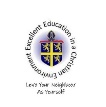 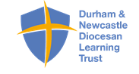                                                            Academy Council Membership & Terms of OfficeSeptember 2021 – September 2022  Full Name of MemberOfficial Appointment/ Appointed byTerm of Office start/end dateRelevant Business and pecuniary interestsRelevant Business and pecuniary interestsRelevant Business and pecuniary interestsResignation DateFull Name of MemberOfficial Appointment/ Appointed byTerm of Office start/end dateBusiness & PecuniaryGovernance roles in another educational institutionInterests arising from relationships between governors & school staff (including spouses, partners & close relatives)Resignation DateMrs Amanda BainesHeadteacher1.11.17 – open endedYes - HeadteacherMr Mick JohnsonChair Foundation/Trust/PCC 1.3.21 – 1.3.25Mrs D WheeldonStaff1.9.21 – 31.8.25Deputy HeadMrs Christine Patton-WoodsVice ChairFoundation/Parochial CC29.5.21 – 19.5.25Yes – Dance TeacherMrs Deborah BurkeParent – elected by parents15.5.18 – 14.5.22VACANCYParent – elected by parentsFather PhilipEx officio Foundation10.10.19 – open endedMrs Kirsty CrowleyFoundation/Trust27.5.21 – 26.5.25Mr Andrew KaneFoundation/Trust27.5.21 – 26.5.25